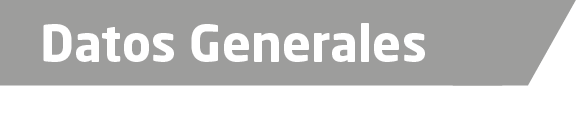 Nombre Josefa Gregorio Andrés.Grado de Escolaridad  LicenciaturaCédula Profesional (Licenciatura) Teléfono de Oficina 01-782- 82-2-34-74 Correo Electrónico josher_87@hotmail.comDatos GeneralesFormación Académica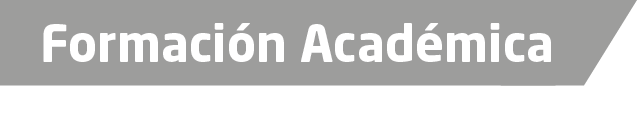 2005-2009 Cursó LICENCIATURA  EN DERECHO, en  la Universidad “Ignacio Manuel Altamirano”, Poza Rica, Veracruz.  Con número de cédula profesional 9609947.Trayectoria Profesional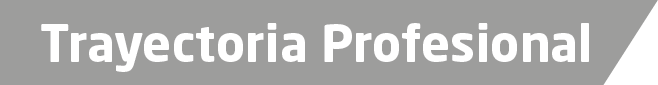 2011-2013 Ocupo el cago de auxiliar administrativo en la Agencia 5° del Ministerio Publico en Poza Rica, Veracruz. 2013-2015  Ocupo el cago de  oficial secretaria en la Agencia 1° del Ministerio Publico en Tuxpan, Veracruz.2015-2016  Ocupo el cago de auxiliar de fiscales en Poza Rica, Veracruz.2016- Ocupo el cago fiscal segunda investigadora de la Unidad Integral de Procuración de Justicia del Séptimo Distrito Judicial, en Poza Rica, Veracruz.2016-2017- Actual Es Fiscal Primera Orientadora de la Unidad de Atención Temprana del Séptimo Distrito Judicial Poza Rica, Veracruz.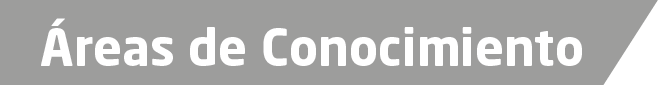 Sistema Penal Acusatorio